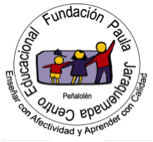 Profesora Miryam BedwellInglés Unit 2 (Mayo) / 8º Básico                              Nombre:________________________Class 2: “Avoiding Addictions”Práctica guiada: A continuación se presentarán palabras y conceptos que hablan acerca de adicciones que tiene las personas. Por ejemplo el uso del celular de forma constante y obsesiva es una adicción. Look these words up in a dictionary. Busca las siguientes palabras en el diccionario y escribelas.1. healthy: ___________________________2. to cope with ________________________3. a fix _______________________________4. urge _______________________________5. counseling __________________________6. uncommon __________________________7. to attempt  __________________________8. self-esteem __________________________9. trigger ______________________________10. overwhelming _______________________Now, read the article. Ahora lee el artículo.Match according to the information in the text: coloca la letra en la columnas según la información del texto.Answer these questions with information from the text:contesta las siguientes preguntas con información del texto. 1. Are drugs a good solution to cope with stress?	________________________________________________.2. What type of side effects can drugs cause?	________________________________________________.3. What is to “self-medicate”?	________________________________________________.4. Who are mental health professionals?	________________________________________________.CLASE Nº 2  OA  5 Y 14  Leer y demostrar comprensión de vocabulario Completar y escribir, de acuerdo a un modelo (ejemplo)OA  5 Y 14  Leer y demostrar comprensión de vocabulario Completar y escribir, de acuerdo a un modelo (ejemplo)OA  5 Y 14  Leer y demostrar comprensión de vocabulario Completar y escribir, de acuerdo a un modelo (ejemplo)OA  5 Y 14  Leer y demostrar comprensión de vocabulario Completar y escribir, de acuerdo a un modelo (ejemplo)FECHA ENTREGA15 de mayoMEDIO ENTREGAprofe.miryam.pjq@gmail.como subir a classroom ALEXIAUnit 2RECUERDA: usa google traductor o diccionario para ayudartePeople take drugs because___ can be effective.To avoid drugs,___ can cause drug abuse.Qualified professional___ they have stress and tension.Low self-esteem and depression___ exercise and meditate.